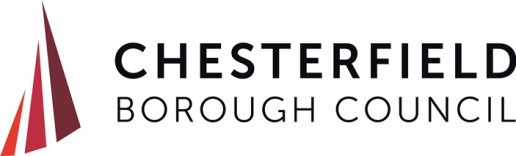 The Animal Welfare (Licensing of Activities Involving Animals) (England) Regulations 2018Application for a licence – Applicant Details Part 1 Please complete all the questions in the form.  The fields will expand as you type.If you have nothing to record, please state "Not applicable" or "None" Please now complete the relevant Part 2 form(s), for each activity you are applying to be licensed for. * Delete as necessary1Reference information1.3What activities are you applying to be licensed for?Provision or arranging for the provision of boarding for Cats*       1.3What activities are you applying to be licensed for?Provision or arranging for the provision of boarding for Dogs in Kennels*1.3What activities are you applying to be licensed for?Provision or arranging for the provision Day Care boarding for dogs*1.3What activities are you applying to be licensed for?Provision or arranging for the provision of Home boarding of dogs*1.3What activities are you applying to be licensed for?Selling Animals as Pets*1.3What activities are you applying to be licensed for?Hiring out horses1.3What activities are you applying to be licensed for?Breeding dogs*1.3What activities are you applying to be licensed for?Keeping or training animals for exhibition*1.3What activities are you applying to be licensed for?                                                                         *  as appropriate2aAgent Agent Agent Agent Agent Agent 2.1Are you an agent acting on behalf of the applicantYesNoIf no, go to 3.12bFurther information about the Agent Further information about the Agent Further information about the Agent Further information about the Agent Further information about the Agent Further information about the Agent 2.2Name2.3Address 2.4Email2.5Main telephone number 2.6Other telephone number3Applicant details Applicant details Applicant details Applicant details Applicant details Applicant details 3.1Name3.2Address 3.3Date of birth of Applicant (s)3.4Email3.5Main telephone number 3.6Other telephone number3.7Are you applying as a business or organisation, including a sole traderYesNo3.8Are you applying as an individual YesNo4aApplicant Business Applicant Business Applicant Business Applicant Business Applicant Business Applicant Business 4.1Is your company registered with Companies House YesNoIf no, go to 4.34.2Registration Number4.3Is your business registered outside the UK 4.4VAT Number 4.5Legal status of the business4.6Your position in the business4.7The country where your head office is located. 4bBusiness Address – This should be your official address – The address required of you by law to receive all communicationBusiness Address – This should be your official address – The address required of you by law to receive all communicationBusiness Address – This should be your official address – The address required of you by law to receive all communicationBusiness Address – This should be your official address – The address required of you by law to receive all communicationBusiness Address – This should be your official address – The address required of you by law to receive all communicationBusiness Address – This should be your official address – The address required of you by law to receive all communication4.8Building name or number4.9Street4.10District4.11City or Town4.12County 4.13Post Code4.14CountryDeclaration: I confirm that the information provided in Part 1 of the application form is correct. Applicant Signature: For Official UseFee chargedDate PaidApplication Fee Additional Activity Fee *Additional Activity Fee*Variation Fee*TotalSecondary Fee